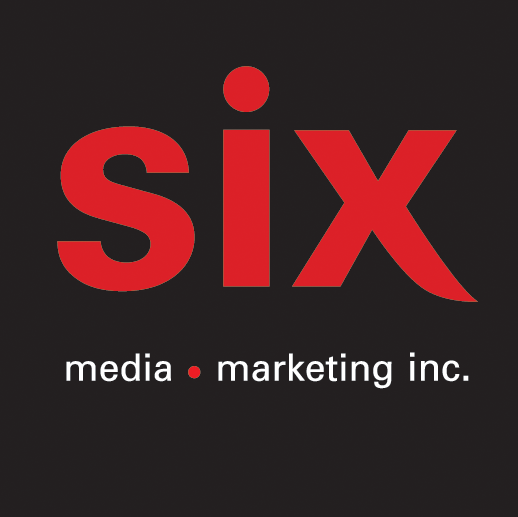 Pasteur PapillonUn modèle de succès – Nouvel extrait de l’album On va sauver ce qui reste disponible sur toutes les plateformesEN SPECTACLE15/06 – Montréal – Francos de Montréal (Scène Brasseur de Montréal à l’esplanade tranquille)Montréal, juin 2023 - Fraîchement sorti du purgatoire où il a été foudroyé par une lumière biblique, Pasteur Papillon, la nouvelle aventure musicale de Stéphane Papillon a fait paraître en mars dernier « On va sauver ce qui reste », son premier album réalisé par Tommy Stinson (The Replacements, Guns’n’Roses, Frank Black).Il partage aujourd’hui les nouvel extrait audio / vidéo « Un modèle de succès ». Sur un riff de guitare qui ne cache pas ses influences des Faces et des Rolling Stones, ce deuxième extrait de l’album On va sauver ce qui reste est co-écrit par Stéphane Papillon et Yves Laramée. La présence marquante de l’harmoniciste extraordinaire Guy Bélanger amène un souffle et un esprit blues sans compter les choeurs qui ajoutent une touche de Gospel, piano de saloon et cloche à vache en prime ! Oui définitivement, Pasteur Papillon a vu la lumière et s‘en est inspiré ! J'ai connu toutes les places Où s’cachait la rapace La haute et la basse classe J’connais bien leurs mots d'passe… On s’assume ! Dans le monde des excès La face dans le buffet J'ai même pas fait exprès Ch’t’un modèle Un modèle de succès… Il sera de plus en spectacle le 15 juin à 17h dans le cadre des Francos de Montréal sur la scène Brasseur de Montréal à l’Esplanade Tranquille.Stéphane Papillon roule sa bosse en musique et dans le milieu culturel depuis bon nombre d’années. Il a été autant chanteur, gérant et tourneur que « One Man Show », concepteur et producteur. Sa série EPITAPHE, dans laquelle il incarne la mort qui passe des artistes en entrevue est présentement en ondes sur ARTE avec des invités tels que Béatrice Dalle, Éric Cantona et Joey Starr. Après la très documentée péripétie de 2022, il est remonté sur scène avec son groupe Drogue, puis en studio pour faire l’album dont il a toujours rêvé Pasteur Papillon nous prouve que pour lui la musique ne sera jamais un plan B mais un plan de vie.Source : Big Fat TruckInformation : Simon Fauteux / Patricia ClavelPistage radio : Julia Smile